Group or Individual TimesheetDates:   From Week Starting:  ____/______/_______ To Week Ending: ____/______/________Name of Assigned Company:_______________________________________   Location of Company:____________________________________Supervisor’s Name __________________________Job Title:______________________ Signature: _____________________Date: ___/___/___*Please note that if your timesheet is not received in our office by 5:00p.m. the following Monday, your pay will be delayed for the said week until an approved timesheet is received by us.  Thank You!         Accent Global Staffing, LLC.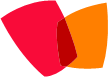 2730 N. Berkeley Lake Road, B-720, 2nd Floor, Ste. D.Duluth, GA 30096Phone 678-395-5702   Fax 678-395-9261General Email:  cs@accentglobalstaffing.comTIME SHEETEmployee NameEmployee NumberMondayDate:MondayDate:Hrs.TuesdayDate:TuesdayDate:Hrs.WednesdayDate:WednesdayDate:Hrs.ThursdayDate:ThursdayDate:Hrs.FridayDate:FridayDate:Hrs.Total HoursEmployee NameEmployee NumberIn/OutIn/OutIn/OutIn/OutIn/OutIn/OutIn/OutIn/OutIn/OutIn/Out                                                                                                                                                                                                                                                                                          Total Hours Worked for the Week:                                                                                                                                                                                                                                                                                          Total Hours Worked for the Week:                                                                                                                                                                                                                                                                                          Total Hours Worked for the Week:                                                                                                                                                                                                                                                                                          Total Hours Worked for the Week:                                                                                                                                                                                                                                                                                          Total Hours Worked for the Week:                                                                                                                                                                                                                                                                                          Total Hours Worked for the Week:                                                                                                                                                                                                                                                                                          Total Hours Worked for the Week:                                                                                                                                                                                                                                                                                          Total Hours Worked for the Week:                                                                                                                                                                                                                                                                                          Total Hours Worked for the Week:                                                                                                                                                                                                                                                                                          Total Hours Worked for the Week:                                                                                                                                                                                                                                                                                          Total Hours Worked for the Week:                                                                                                                                                                                                                                                                                          Total Hours Worked for the Week:                                                                                                                                                                                                                                                                                          Total Hours Worked for the Week:                                                                                                                                                                                                                                                                                          Total Hours Worked for the Week:                                                                                                                                                                                                                                                                                          Total Hours Worked for the Week:                                                                                                                                                                                                                                                                                          Total Hours Worked for the Week: